Don’t forget Mrs Thurman and Miss Parsonage are available on the below email address to support you and your child at this difficult time. Please use the email address to ask any question you might have about this learning.We are here for you!Maple: maple@hollyhill.bham.sch.ukFir: fir@hollyhill.bham.sch.ukMondayTuesdayWednesdayThursdayFridaySpelling/PhonicsPhonics PlayUsername – march20Password - homeEnglishHandwritingCan you practise forming the letterscatmatfrogtreebackCan you use these words in sentences of your own?StoryThis week, I would like you to think about your favourite traditional tale. The Three Little PigsGoldilocksThe Three Billy Goats GruffLittle Red Hiding HoodThink about your chosen story and what happens throughout. Can you create a new character to add into the story?What will they look like?Are they going to be a good or bad character? StoryThinking about your chosen traditional tale and your new character. Can you create your own story using your new character, your chosen tales setting and the original characters?Think about what will happen?BeginningI would like you to start your new story. Can you describe the setting/characters?  Don’t forgetCapital lettersFull stops‘and’AdjectivesStoryMiddleWhat is the main event in your story?Is it completely different to the original tradition tale? Does something different happen? Can you now complete the middle of your story?Don’t forget to ensure that your beginning and middle of your story blend together. Don’t forgetCapital lettersFull stops‘and’AdjectivesStoryEndingToday I would like you to complete the remainder of your story. What will happen in the end? Don’t forgetCapital lettersFull stops‘and’AdjectivesDon’t forget to check through your story. Does your story make sense?Please check your capital letters and full stops. Think carefully about your phonics too!MathsStarter – Days of the weekhttps://www.youtube.com/watch?v=mXMofxtDPUQSummer Term – Week 6 (It does state week commencing 1st June)Lesson 1 – Measure Masshttps://whiterosemaths.com/homelearning/year-1/Starter – Months of the yearhttps://www.youtube.com/watch?v=Fe9bnYRzFvk&vl=enSummer Term – Week 6 (It does state week commencing 1st June)Lesson 1 – Compare Masshttps://whiterosemaths.com/homelearning/year-1/Starter – Counting to 100https://www.youtube.com/watch?v=1dkPouLWCycSummer Term – Week 6 (It does state week commencing 1st June)Lesson 1 – Introduce Capacity and Volumehttps://whiterosemaths.com/homelearning/year-1/Starter – Number bondshttps://www.bbc.co.uk/teach/supermovers/ks1-maths-number-bonds-with-martin-dougan/zf6cpg8Summer Term – Week 6 (It does state week commencing 1st June)Lesson 1 – Measure Capacityhttps://whiterosemaths.com/homelearning/year-1/Starter – 10 x tablehttps://www.bbc.co.uk/teach/supermovers/ks1-maths-the-10-times-table-with-webster-the-spider/zm32cqtSummer Term – Week 6 (It does state week commencing 1st June)Lesson 5 – Maths Challengehttps://whiterosemaths.com/homelearning/year-1/ReadingTo access these books please follow this link:https://www.oxfordowl.co.uk/?selLanguage=en&mode=hubOnce on this webpage please click the class login and enter;Username: hhmaplePassword: maple1Username: hhfirPassword: Fir12Once you are logged in click on the bookshelf and search for the title your child will be reading.Please choose the appropriate level book for your child. Phase 3 Book – Red Level Book 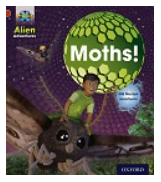 Please spend today reading to page 7.Phase 4 Book – Blue Level Book 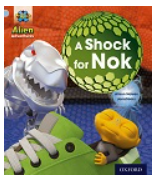 Please spend today reading to page 7.Phase 5 Book – Green Level Book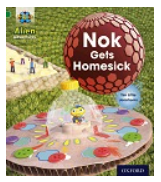 Please spend today reading to page 7.Comprehension Questions.Please spend some time revising the pages your child read yesterday and then answer the questions below.Phase 3 Book – Red Level Book What does Tiger help Ant with?What does Tiger spot?What time of the day is it?How do you know?What do Ant, Tiger and Nok hop on to?Phase 4 Book – Blue Level Book Who was missing?Where was Nok asleep?What did Tiger do with Robo-Rex?What does the word crept mean?What did Tiger get Robo-Rex to do?Phase 5 Book – Green Level BookWhat time of the day is it?How do you know?What was wrong with Nok?What had happened to Nok’s ship?What were Tiger and Cat going to do for Nok?What did they glue together?Comprehension Questions.Please spend some time reading pages 8-11 then answer the questions below.Phase 3 Book – Red Level Book What do the moths do?‘Nok just misses them.’ What was about to happen?Phase 4 Book – Blue Level Book How did Nok feel?Why was Nok upset?What did Nok start up next?Phase 5 Book – Green Level BookWhere do you think Nok is going to go?What happened to Noks ship?How do you think Nok is feeling?Comprehension Questions.Please spend some time reading pages 12-15 then answer the questions below.Phase 3 Book – Red Level Book Where do the moths dash in to?What did Ant and Tiger do?What did Ant and Tiger do in the end?Phase 4 Book – Blue Level Book How is Tiger feeling now?Where was Tiger stuck?‘I will not trick you again, Nok.’ What did Tiger and Nok do next?Phase 5 Book – Green Level BookWhy were Nok’s friends feeling glum?What did Max see out of the window?Where did they find Nok’s ship?What are Nok’s friends going to help Nok do the next day?Comprehension Questions.Phase 3 Book – Red Level Book Use page 16 to retell the story in your own words.Phase 4 Book – Blue Level Book Use page 16 to retell the story in your own words.Phase 5 Book – Green Level BookUse page 16 to retell the story in your own words.TopicHistoryAda LovelaceWho was she?  What would it have been like to be alive in her lifetime?  What were her hopes and dreams? What did she achieve? What challenges did she have to overcome? How have Ada’s achievements impacted on our lives today? Can you create a fact file all about Ada Lovelace?HistoryAda LovelaceWho was she?  What would it have been like to be alive in her lifetime?  What were her hopes and dreams? What did she achieve? What challenges did she have to overcome? How have Ada’s achievements impacted on our lives today? Can you create a fact file all about Ada Lovelace?HistoryAda LovelaceWho was she?  What would it have been like to be alive in her lifetime?  What were her hopes and dreams? What did she achieve? What challenges did she have to overcome? How have Ada’s achievements impacted on our lives today? Can you create a fact file all about Ada Lovelace?HistoryAda LovelaceWho was she?  What would it have been like to be alive in her lifetime?  What were her hopes and dreams? What did she achieve? What challenges did she have to overcome? How have Ada’s achievements impacted on our lives today? Can you create a fact file all about Ada Lovelace?HistoryAda LovelaceWho was she?  What would it have been like to be alive in her lifetime?  What were her hopes and dreams? What did she achieve? What challenges did she have to overcome? How have Ada’s achievements impacted on our lives today? Can you create a fact file all about Ada Lovelace?PEOur health and well-being is very important as well as channelling our mind and thoughts. Why not give yoga a try! Take a look at the link below. https://www.youtube.com/watch?v=X655B4ISakg Our health and well-being is very important as well as channelling our mind and thoughts. Why not give yoga a try! Take a look at the link below. https://www.youtube.com/watch?v=X655B4ISakg Our health and well-being is very important as well as channelling our mind and thoughts. Why not give yoga a try! Take a look at the link below. https://www.youtube.com/watch?v=X655B4ISakg Our health and well-being is very important as well as channelling our mind and thoughts. Why not give yoga a try! Take a look at the link below. https://www.youtube.com/watch?v=X655B4ISakg Our health and well-being is very important as well as channelling our mind and thoughts. Why not give yoga a try! Take a look at the link below. https://www.youtube.com/watch?v=X655B4ISakg 